Nauczyciel- mgr Natalia Kołc                                                                                                04.05.2020Pomoce nauczyciela-Agata Jońca, Magdalena KrasowskaGrupa IIZalecenia dla wychowanków do pracy w domu.Za nami święta narodowe.1 maja obchodziliśmy Święto Pracy2 maja – Dzień Flagi Rzeczypospolitej Polskiej3 maja – Rocznicę uchwalenia Konstytucji 3 majaKażde z tych świąt wiąże się z występowaniem polskich symboli narodowych, do których należą: godło, flaga, hymn narodowy. Towarzyszą one obywatelom praktycznie każdego dnia. Dziękuję wszystkim wychowankom i ich rodzicom/opiekunom z gr II za aktywne włączenie się w akcję Symbole narodowe i przesłanie mi na pocztę elektroniczną prac plastycznych wykonanych razem z dzieci.. Wszystkie  możecie zobaczyć w albumie  na stronie Fecebook. OREW Tarnobrzeg. Moja propozycja zajęć dla was na dziś to praca z komputerem.Jeśli chcesz posłuchać i pooglądać  poproś rodzica o włączenie na komputerze : baśń polską „Gniazdo białego orła” https://www.youtube.com/watch?v=yMWBZkLlaa0  oraz  legendę „Wars i Sawa” Skąd pochodzi nazwa Warszawa? Audiobook dla dzieci https://www.youtube.com/watch?v=lHmFohW0B1s. Posłuchaj  też piosenki Niezwykłe Lekcje Rytmikihttps://www.youtube.com/watch?v=plug6OIrxRM&feature=youtu.be&fbclid=IwAR33qEJBCSEtGBh8VBFn5oTZTw6nstRIkYgAG3Jalf42P5m_uWP2bZGcjO 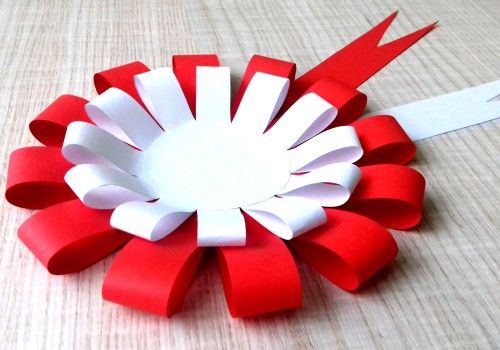 ŹRÓDLA;Strony www. youtube,  materiały własne 